Poverty disproportionately impacts marginalised people, exacerbating financial costs and social disadvantage. Many people with disability experience poor economic outcomes, un(der)employment, financial hardship and poverty. In 2010, Australia ranked the lowest among OECD countries for the relative income of people with disabilities.The Disability Poverty CycleNot only does having an illness or disability limit people’s ability to find suitable paid work but it also incurs higher living expenses due to medication, treatment, and the premiums placed on more specific items. Such extra costs are typically unreported. For people with disability, a range of physical, communication, instituitional and attitudanal barriers reinforce cyclical poverty. These include; 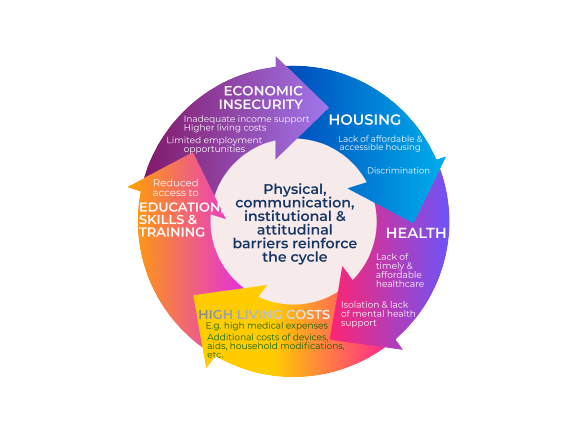 economic insecurity (inadequate income support, higher living costs, limited employment opportunities),housing stress (lack of affordable and accessible housing, discrimination), health issues (lack of timely and affordable healthcare, isolation and lack of mental health support), high living costs (high medical expenses, additional costs of devices, aids, household modifications etc.), and, reduced access to education, skills and training.Data on Disability DisadvantageMost figures underestimate poverty and financial stress among people with disability as the poverty line does not account for the extra costs of disability which many people experience. These include, for example, adjustments to the home, personal support and care, medical and pharmaceutical expenses, and additional transport costs such as taxis.Time for actionFor more information on AFI’s recommendations for action, read their White Paper on Income Support. To learn more about ACTCOSS’ recommendations you can read the ACT Cost of Living Report. During Anti-Poverty Weeks (15-27 October 2023) you can also learn more by reading our general Poverty & Disadvantage in the ACT Factsheet and participating in APW events.Other ways to take individual action include: petitioning politicians to take action and emailing your MP about poverty, and joining the ACOSS campaign to permanently and adequately Raise the Rate of income support payments including the DSP so that they keep people out of poverty.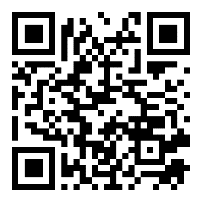 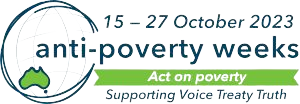 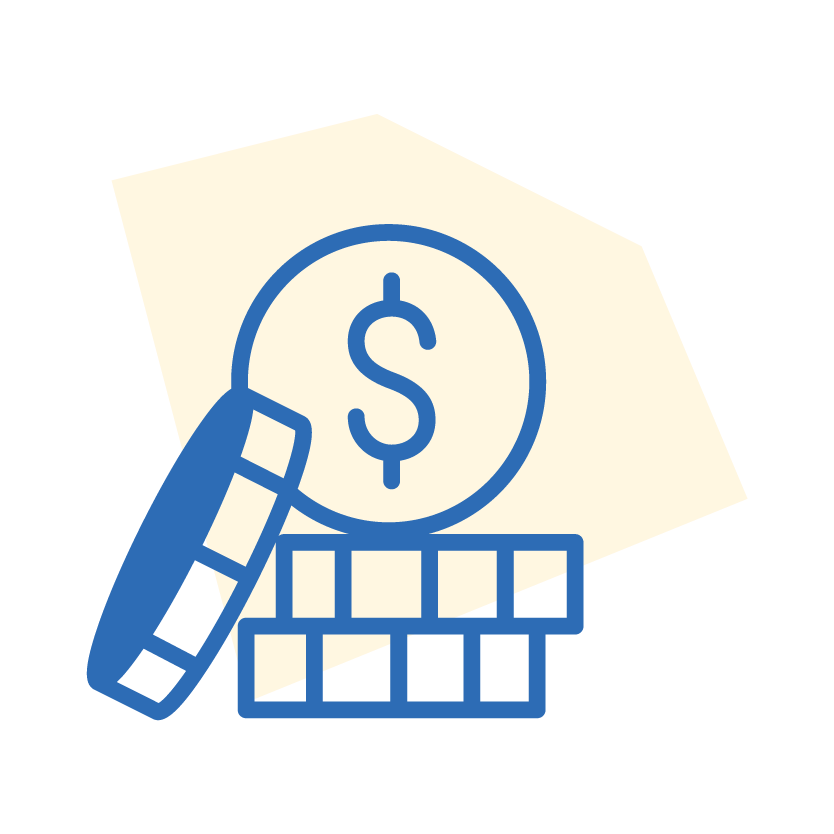 People with disability have lower personal incomes than their non-disabled counterparts. In the ACT, the weekly personal income of people with disability was estimated as $700, nearly half that of people with no reported disability ($1343).People with disability have lower personal incomes than their non-disabled counterparts. In the ACT, the weekly personal income of people with disability was estimated as $700, nearly half that of people with no reported disability ($1343).People with disability have lower personal incomes than their non-disabled counterparts. In the ACT, the weekly personal income of people with disability was estimated as $700, nearly half that of people with no reported disability ($1343).In the ACT, people with disability are overrepresented in the bottom two income quintiles. People with disability represent 44% of people in the two lowest income quintiles. Approximately one third (30.8%) of all people with disability live in low-income households.In the ACT, people with disability are overrepresented in the bottom two income quintiles. People with disability represent 44% of people in the two lowest income quintiles. Approximately one third (30.8%) of all people with disability live in low-income households.In the ACT, people with disability are overrepresented in the bottom two income quintiles. People with disability represent 44% of people in the two lowest income quintiles. Approximately one third (30.8%) of all people with disability live in low-income households.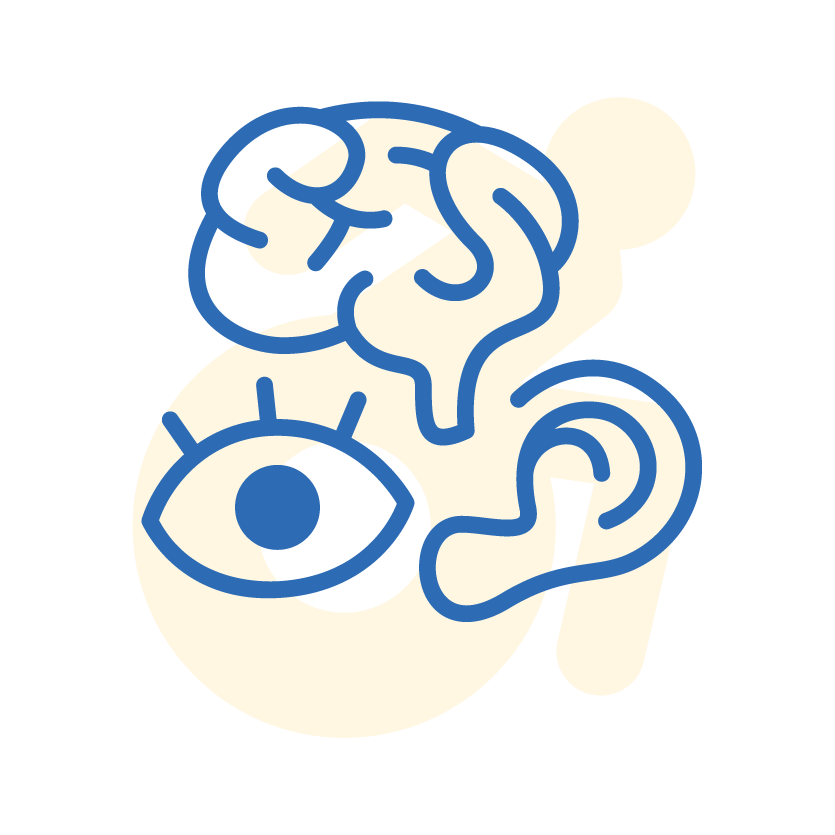 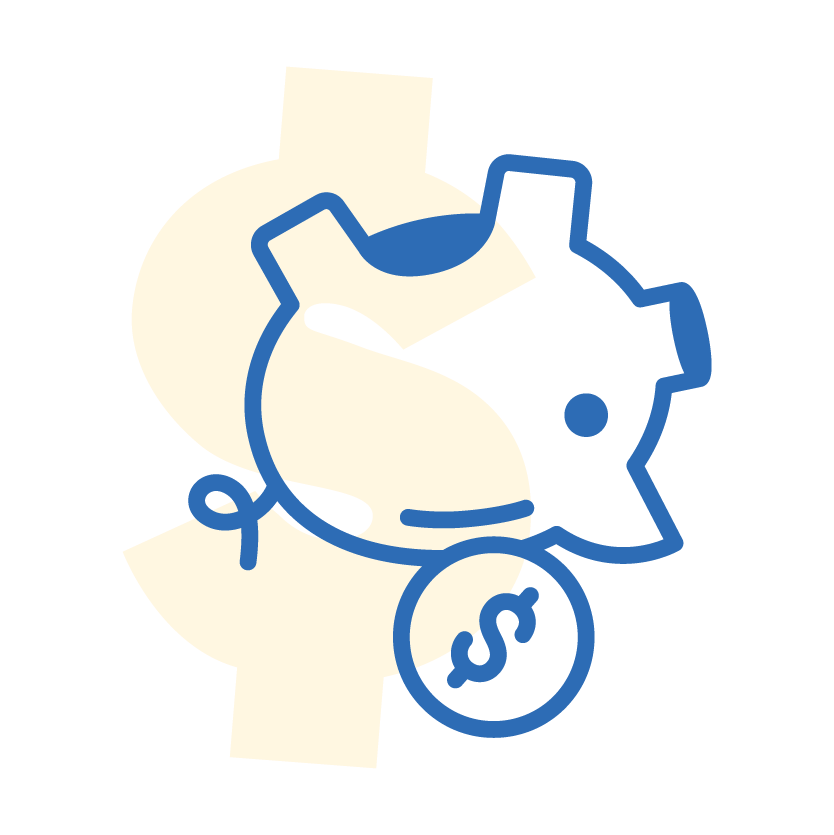 Almost 4 in 10 Australians living in poverty have a disability (38%).The number of young people with disabilities in Australia surviving on below-the-poverty-line welfare benefits has exploded by more than 300% over the past decade.Almost 4 in 10 Australians living in poverty have a disability (38%).The number of young people with disabilities in Australia surviving on below-the-poverty-line welfare benefits has exploded by more than 300% over the past decade.Almost 4 in 10 Australians living in poverty have a disability (38%).The number of young people with disabilities in Australia surviving on below-the-poverty-line welfare benefits has exploded by more than 300% over the past decade.In June 2023, there were 8805 Disability Support Pension payments in the ACT.Of all DSP recipients Australia-wide, only 6.9% reported any earnings from the previous fortnight in June 2023.In June 2023, there were 8805 Disability Support Pension payments in the ACT.Of all DSP recipients Australia-wide, only 6.9% reported any earnings from the previous fortnight in June 2023.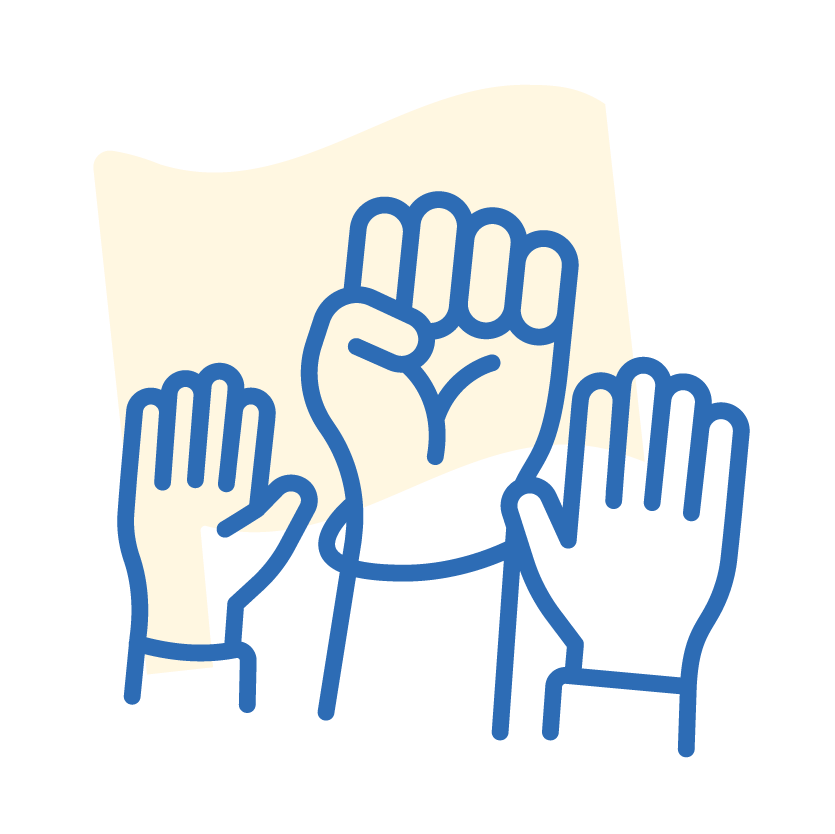 Case Study – Jack (Advocacy for Inclusion)AFI advocated for Jack, a 56-year-old man living with HIV/Aids, and mental illness (schizophrenia and anxiety disorder). When Jack was referred to AFI by the real estate property manager, he was at risk of homelessness due to rent arrears and was also experiencing suicidal ideation. Previous to becoming unwell, Jack worked for 30 years as a retail assistant; however, he was dismissed in 2018 because of poor work attendance due to his illness. With no family or supports, he attempted to apply for the Disability Support Pension but was declined. Jack did not appeal the decision, as he did not know he could. Now living on a Newstart allowance, Jack had been unwell and isolated himself in his private rental, which he had lived in since 2012. This resulted in his Newstart payment being cut off, failing to lodge his mutual obligation requirements (work form). Before having his payments cut off, Jack was receiving $545.80 per fortnight plus $134.80 per fortnight rent assistance, which totalled $689.40 per fortnight. Jacks’ private rental was $560 per fortnight, leaving him with just over $120 per fortnight to buy food, medication and pay electricity. Jack supplemented the Newstart payment with his savings since losing his job in 2018, but all his savings were now depletedJack would go without eating so he could purchase much-needed medication and was forced to supplement his food bill by using charity food hampers. The week after AFI engaged with advocacy services, Jack was admitted to the hospital with pneumonia which health experts advise may have been due to living in cold and damp conditions in his home as he could not afford to run the heating. Jack died shortly after in hospital with complications due to HIV and pneumonia.